Market Settlements SubcommitteeConference CallAugust 16, 20233:00 p.m. – 4:00 p.m. EPT	Administration (3:00 – 3:10)Welcome, review of Anti-Trust Policy, Code of Conduct, Public Meetings/Media Participation and Participant Identification guidelines, and roll call.Working Issues (3:10 – 3:45)1.	Upcoming Transmission Enhancement Charge (TEC) Adjustments (3:10 – 3:20)       Natasha Holter, PJM, will provide an overview on upcoming TEC adjustments stemming from the FERC Order on remand in docket EL05-121-014.2. 	FTR Forfeiture MSRS Report (3:20 – 3:30)	Nick DiSciullo, PJM, will review new MSRS reports providing additional details related to FTR Forfeiture settlements.3. 	M28 Period Review (3:30 – 3:45)	Suzanne Coyne, PJM, will review revisions to Manual 28: Operating Agreement Accounting resulting from the periodic review and the Undefined RegA Mileage Ratio FERC order EL21-83-000 effective on April 4, 2023.Informational UpdatesLinks and Supporting Information for the continued billing of Winter Storm Elliott PAIsThe below links provide additional information in support of the continued monthly settlement distributions related to the Winter Storm Elliott PAI events.Monthly Non-Performance Assessment ChargesJuly Risk Management Committee PAI SettlementsJuly RMC Initial Vs Final Bonus Holdback and Cumulative Billing Settlement C Updates No adjustments were processed in the July 2023 billing cycle. Settlement C Adjustment Tracking Author: Sean FlammAntitrust:You may not discuss any topics that violate, or that might appear to violate, the antitrust laws including but not limited to agreements between or among competitors regarding prices, bid and offer practices, availability of service, product design, terms of sale, division of markets, allocation of customers or any other activity that might unreasonably restrain competition.  If any of these items are discussed the chair will re-direct the conversation.  If the conversation still persists, parties will be asked to leave the meeting or the meeting will be adjourned.Code of Conduct:As a mandatory condition of attendance at today's meeting, attendees agree to adhere to the PJM Code of Conduct as detailed in PJM Manual M-34 section 4.5, including, but not limited to, participants' responsibilities and rules regarding the dissemination of meeting discussion and materials.Public Meetings/Media Participation: Unless otherwise noted, PJM stakeholder meetings are open to the public and to members of the media. Members of the media are asked to announce their attendance at all PJM stakeholder meetings at the beginning of the meeting or at the point they join a meeting already in progress. Members of the Media are reminded that speakers at PJM meetings cannot be quoted without explicit permission from the speaker. PJM Members are reminded that "detailed transcriptional meeting notes" and white board notes from "brainstorming sessions" shall not be disseminated. Stakeholders are also not allowed to create audio, video or online recordings of PJM meetings. PJM may create audio, video or online recordings of stakeholder meetings for internal and training purposes, and your participation at such meetings indicates your consent to the same.Participant Identification in WebEx:When logging into the WebEx desktop client, please enter your real first and last name as well as a valid email address. Be sure to select the “call me” option.PJM support staff continuously monitors WebEx connections during stakeholder meetings. Anonymous users or those using false usernames or emails will be dropped from the teleconference.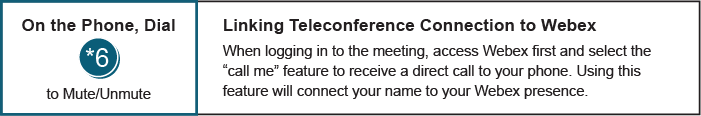 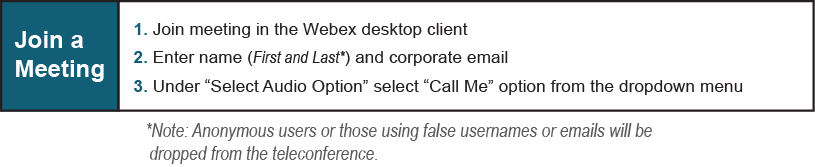 Future Agenda ItemsFuture Agenda ItemsFuture Agenda Items Participants will have the opportunity to request the addition of any new item(s) to the agenda of a future meeting. Participants will have the opportunity to request the addition of any new item(s) to the agenda of a future meeting. Participants will have the opportunity to request the addition of any new item(s) to the agenda of a future meeting.Future Meeting DatesFuture Meeting DatesFuture Meeting DatesSeptember 11, 20231:00 p.m. – 2:30 p.m.Conference CallOctober 16, 20231:00 p.m. – 2:30 p.m.Conference CallNovember 20, 20231:00 p.m. – 2:30 p.m.Conference CallDecember 14, 202310:00 a.m. – 12:00 p.m.Conference Call